D.B.M.S English SchoolStd III 1st TermPortion2020-2021D.B.M.S English SchoolStd III – Projects2020-2021Instructions: You should only use material available at home to do the activities.Drawing and written work should be done in any old or rough notebook.Activities:Make a disposable face mask from paper towel / cloth bag / handkerchief (or any suitable fabric available at home). You may watch the following video and follow the steps.https://youtu.be/u9MnDsUyYAA Draw flags of any 10 countries. Also, name the countries; write their capital along with their national language.Draw and label five things that you are using currently to keep your home and yourself clean and sanitized.Make your own mini dictionary. Write 3 new words with each letter in alphabetical order.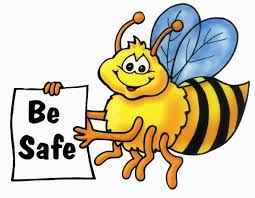 SubjectRound 1Round 2English LanguageParts of Speech (Pg 9-10)Articles (Pg 86- 91)Sequencing through alphabetical orderSentences and PunctuationSubject and Predicate (Pg 3-6)ComprehensionSuffixes and PrefixesNouns (Pg 11 -20)ComprehensionEnglish LiteratureThe World of AntsThe Frog PrinceTo the Market (Poem)Getting TogetherZiah and the ChiefThe Birds’ Bath (Poem)S.StMe and My FamilyChanging LifestylesGrowing UpConcept of TimeMathsNumbers (write in figures, write in words, successor, predecessor, between, place value , face value, difference between place value and face value, expanded form, compact form, put the correct sign, circle the greatest and smallest number, ascending and descending order, formation of greatest and smallest 4 digit numbers, odd and even numbers, follow the pattern, complete the series, tables 2 to 10)Addition(block sums, arrange in ascending order and add)Addition (word problems)Subtraction(block sums)Subtraction - Word ProblemsScienceThings around usEating habits of animals Safety and first aidHousing and clothingHindi Language1. भाषा ,भाषाकेरूप
2. वर्णएवंवर्णमाला(परिभाषा,वर्णमालाकीसंख्यालिखाना,वर्णोंकेभेद ,परिभाषा)
3.संयुक्तव्यंजन
अनुस्वार,विसर्ग
4.मात्राएँ , शब्दऔरवाक्य(परिभाषा, मात्रासेशब्दनिर्माण, वाक्यनिर्माणएवं 5.अभ्यासकार्य  1,2,3,4,5,6)
5. संज्ञा -परिचय-परिभाषा,भेदएवंउदाहरण
व्यक्तिवाचकसंज्ञा
जातिवाचकसंज्ञा
समूहवाचकसंज्ञा
( परिभाषाऔरउदाहरण) अभ्यासकार्य -वाक्योंमेंसे  संज्ञाशब्दछाँटकरउसकेभेदलिखें।6. सर्वनाम-परिभाषा ,उदाहरण, अभ्यासकार्य-1,2,3,4
7. वचन- परिभाषा, भेद, उदाहरण, अभ्यासकार्य- 1,2,4
8. लिंग -परिभाषा, भेद, उदाहरणअभ्यासकार्य-1,2,3,4,5
9. पर्यायवाचीशब्द(सूरजसेसंसारतकतथाकमल ,तालाब)
10. विलोमशब्द (1-16)
11. अपठितगद्यांश
12. अनुछेदलेखन- मेराशहर,पेड़Hindi Literatureचतुरकौनधनुर्धारीअर्जुनदेशहमारा (कविता)शब्दार्थ -पुस्तकसेविलोमशब्द(पाठ . चतुरकौन)
बदबू×खुशबू
सुगंध×दुर्गंध
गरम×ठंडा
राजा×रंक
सवाल ×जवाब
दिन×रात
पास×दूर
अगले ×पिछले
खुश×उदास
ताज़ा×बासीपाठधनुर्धारीअर्जुनगुरु ×   शिष्य
निश्चय × अनिश्चय
आज्ञा × अवज्ञा
प्रसिद्ध × अप्रसिद्ध
प्रश्न× उत्तर
वीर × कायरमैडमक्यूरीपंडितजीठगेगएसीखो (कविता)शब्दार्थ -पुस्तकसेपाठ- मैडमक्यूरी
महिला ×पुरुष
पुरस्कार×दंड/तिरस्कार
जन्म× मृत्यु
प्रिय × अप्रिय
सम्मानित× अपमानित
उत्तीर्ण  × अनुत्तीर्ण
पर्याप्त × अपर्याप्त
पूर्व × पश्चात
अंधकार × प्रकाश
चमकदार × धूमिलपाठ -पंडितजीठगेगएपंडित×मूर्ख
परिचित×अपरिचित
विश्वास× अविश्वास
पवित्र×अपवित्र
देवता × दानव
उत्तर× प्रश्न
स्वीकार × बहिष्कारGeneral Knowledge--Ch-2, Only in IndiaCh-3, Forts of IndiaCh-4, Floor decorations from IndiaCh-5, The land of Snowy MountainsCh-6, Festivals and StatesCh-8, People and ReligionsCh-10, World of CurrencyCh-11, Places of Tourist InterestCh-12, Earth DayCh-13, Cities that are saving our planetCh-14, Flightless Birds